Principles and Elements of Design Applied to Architecture PPTVisual Design ElementsSix integral components used in the creation of a design: 1. ___________________________________
2. ___________________________________
3. ___________________________________4. ___________________________________
5. ___________________________________
6. ___________________________________Line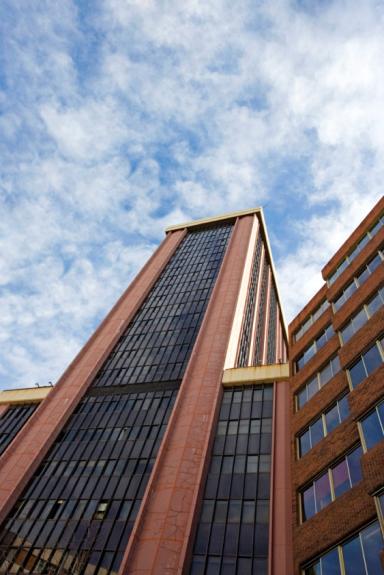 Types:_______________________ Represents dignity, formality, stability, and strength_______________________ Represents calm, peace, and relaxation_______________________ Represents action, activity, excitement, and movement_______________________  Represents freedom, the natural, having the appearance of softness, and creates a soothing feeling or moodColour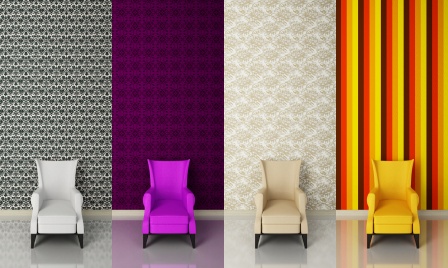 Color has an immediate and profound effect on a design._______________ColorsReds, oranges, yellows_______________ColorsBlues, purples, greensForm and Shape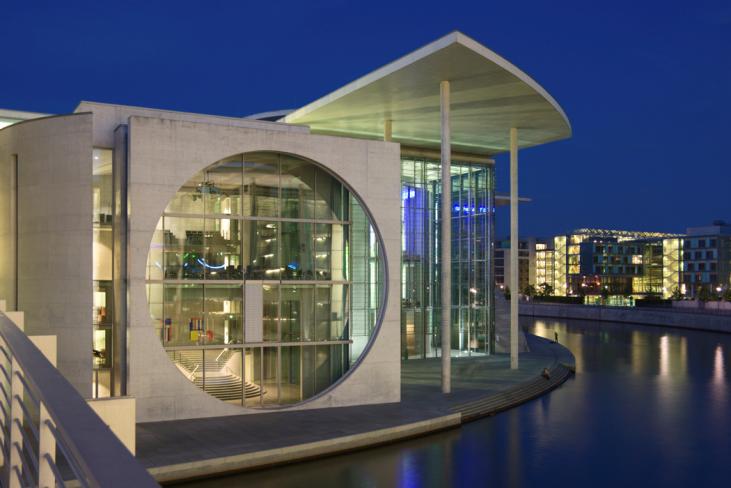 Form: (_______________) The shape and structure of something as distinguished from its substance or material.Shape: (_______________) The two-dimensional contour that characterizes an object or area. Shape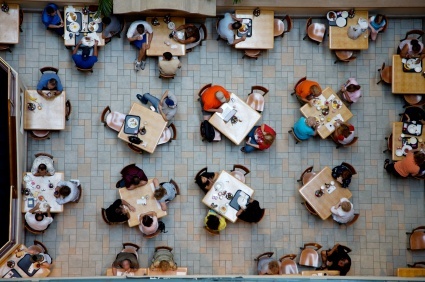 By incorporating the use of space in your design, you can _______________ or _______________the visual space.Types• _______________, uncluttered spaces• _______________, busy spaces• _______________ vs. good use of spaceTexture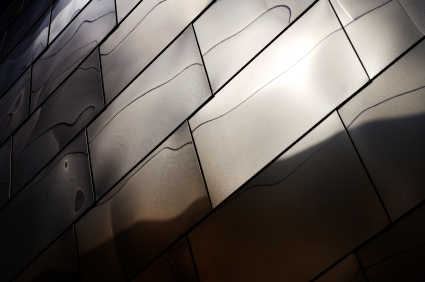 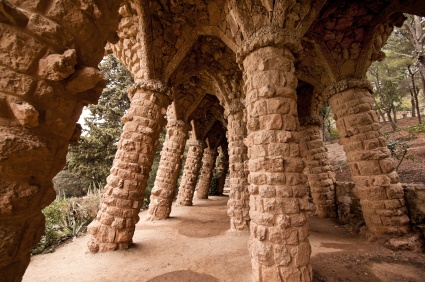 The surface _______________or _______________of something _______________Surface – Reflects more light and therefore is a more intense color.
_______________Surface – Absorbs more light and therefore appears darker.ValueThe relative _______________or _______________of a colorMethods_______________– Degree of darkness of a color
_______________– A pale or faint variation of a colorVisual Design PrinciplesSeven PRINCIPLES encompass an interesting design.1. ______________________________
2. ______________________________
3. ______________________________
4. ______________________________
5. ______________________________
6. ______________________________
7. ______________________________BalanceParts of the design are ______________________________distributed to create a sense of stability. Both physical and visual balance exists.Types• ______________________________or formal balance
• ______________________________ or informal balance
• ______________________________ balance
• ______________________________ balance
• ______________________________ balanceSymmetrical or Formal Balance



The elements within the design are ______________________________in relation to a centerline or axis.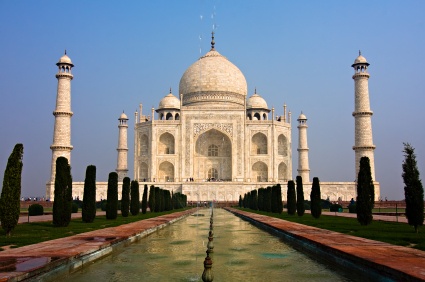 Asymmetrical or Informal Balance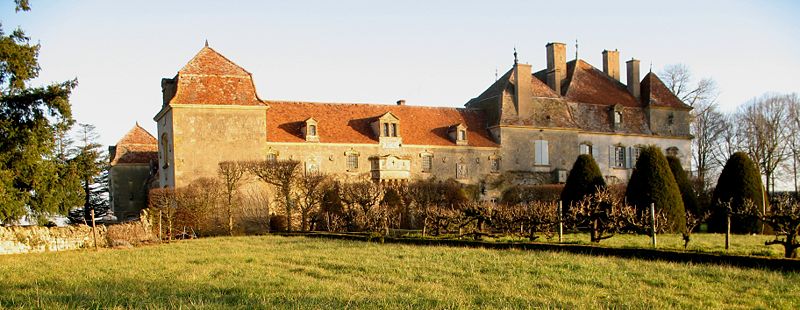 Parts of the design are ______________________________but are equal in visual weight.Radial Balance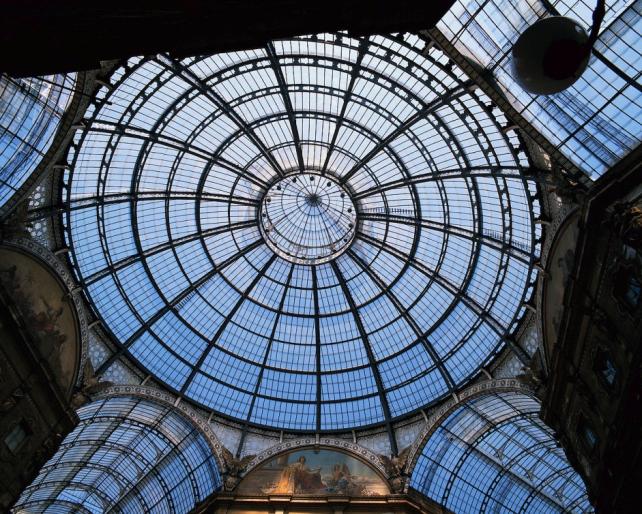 Design elements radiate ______________________________from the center.Vertical Balance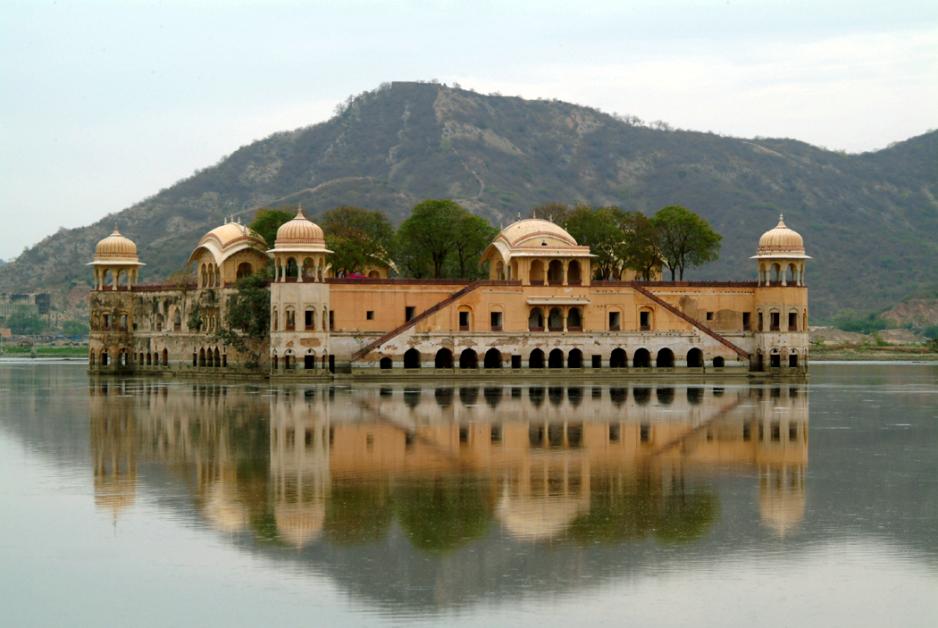 The ______________________________and ______________________________parts are equal.Horizontal Balance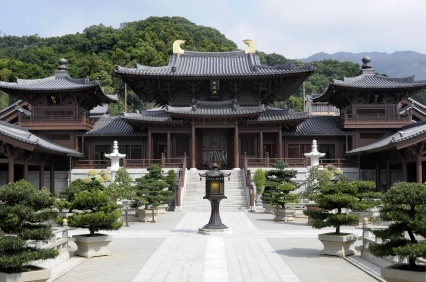 The parts on the ______________________________and ______________________________sides are equal.RhythmRepeated use of line, shape, color, texture or patternTypes• ______________________________rhythm
• ______________________________rhythm
• ______________________________rhythm
• ______________________________rhythmRegular Rhythm
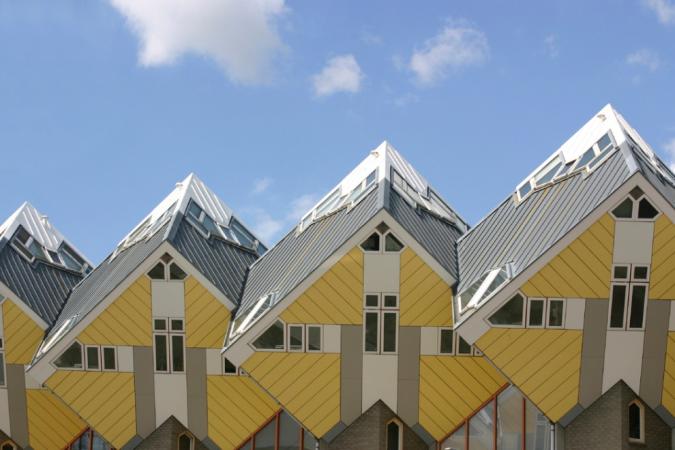 
An element is repeated at the ______________________________repetition/interval each time.Random Rhythm
The beats of the element are ______________________________or are at irregular intervals.Gradated Rhythm
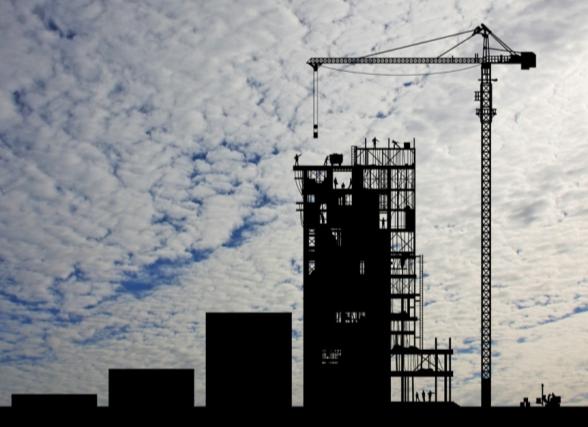 
The repeated element is ______________________________with the exception of one detail increasing or decreasing gradually with each repetition.Emphasis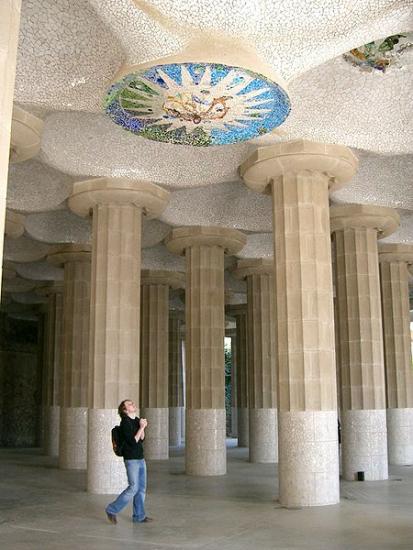 The feature in a design that attracts one’s eye – the ______________________________point•  Emphasis can be achieved through size, placement, shape, color, and/or use of linesProportion and Scale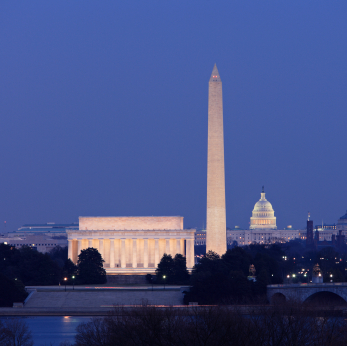 ______________________________relationships between elements in a design with respect to size 3:5 ratio is known as the Golden MeanMovement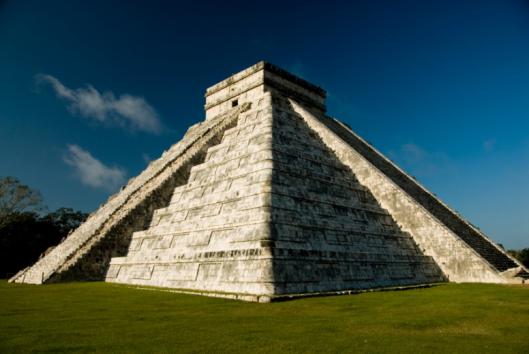 Flow or feeling of ______________________________Contrast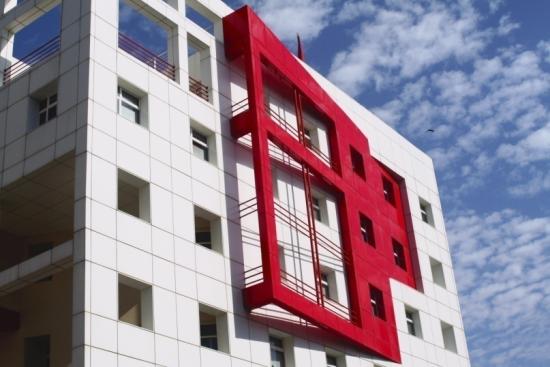 Noticeably different  Can be created with• ______________________________• Proportion and scale• ______________________________• Texture• Etc.Unity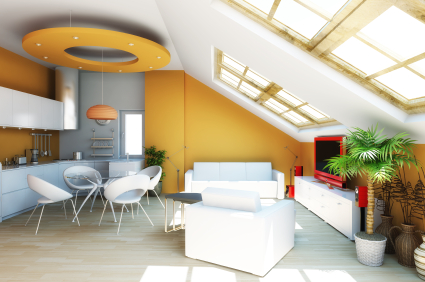 Unity is achieved by the ______________________________use of lines, color, material, and/or texture within a design.